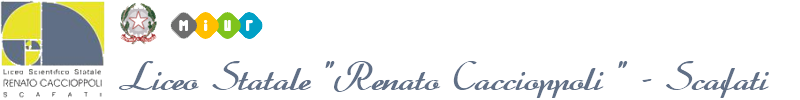 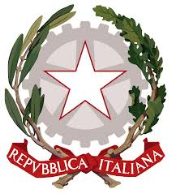                                 53° Distretto Scolastico – Nocera InferioreLICEO SCIENTIFICO STATALE “RENATO CACCIOPPOLI”SCIENTIFICO – CLASSICO – LINGUISTICO – SCIENTIFICO SCIENZE APPLICATE Via Domenico Velleca, 56 – 84018 SCAFATI - (SA) Tel. 081.8633329saps15000v@pec.istruzione.it - saps15000v@istruzione.it - C.F. 80024590657 - C.M. SAPS15000Vwww.liceoscafati.it – codice univoco fatturazione elettronica: UFQSMNCodice Progetto 13.1.2A-FESRPON-CA-2021-377Dotazione di attrezzature per la trasformazione digitale della didattica e dell’organizzazione scolasticaCup. G89J21009270006 Tabella di valutazione dei titoli per la selezione di un esperto Collaudatore PON FESR 2014-2014     Codice progetto  13.1.2A-FESRPON-CA-2021-377Candidato: _____________________________ Data                                                                                                   FirmaValutazioneN.Punteggio Attività professionale attinente all’incaricoPunteggio  1 punto per ogni anno di servizio max 5Punti 3 per ogni certificazione max 5  certificazioni Pregresse esperienze in qualità di collaudatorePunti 10 per ogni esperienza max 10